.Exercício 1 - Uma gota de água a 27 °C está em contato com o ar e tem um diâmetro de 0.5 mm. Se a pressão manométrica no interior da gota é de 5.8 g/cm2, calcular o valor da tensão superficial.Solução:Para que a gota seja perfeitamente esférica, é preciso desprezar o seu peso. Neste caso, o equilíbrio de forças numa direção qualquer exige que a força exercida pela pressão interna p sobre a superfície da gota seja igual à força devida à tensão superficial sobre o perímetro da mesma.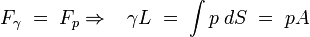 
onde A é a projeção da esfera sobre a direção considerada. Assim: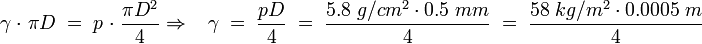 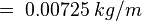 
O emprego da pressão manométrica, que facilitou o cálculo, foi possível porque a pressão atmosférica atua da mesma forma no interior e no exterior da gota. Seu efeito, portanto, se anula e pode ser desprezado.Exercício 2 – A água de um lago localizada numa região montanhosa apresenta temperatura média igual a 10ºC e profundidade máxima do lago de 40m. Se a pressão baromêtrica local é igual a 598 mmHg, determine a pressão absoluta na região de mais profundidade do lago. Considere a densidade do mercúrio igual a 13,54 g/cm3...Solução: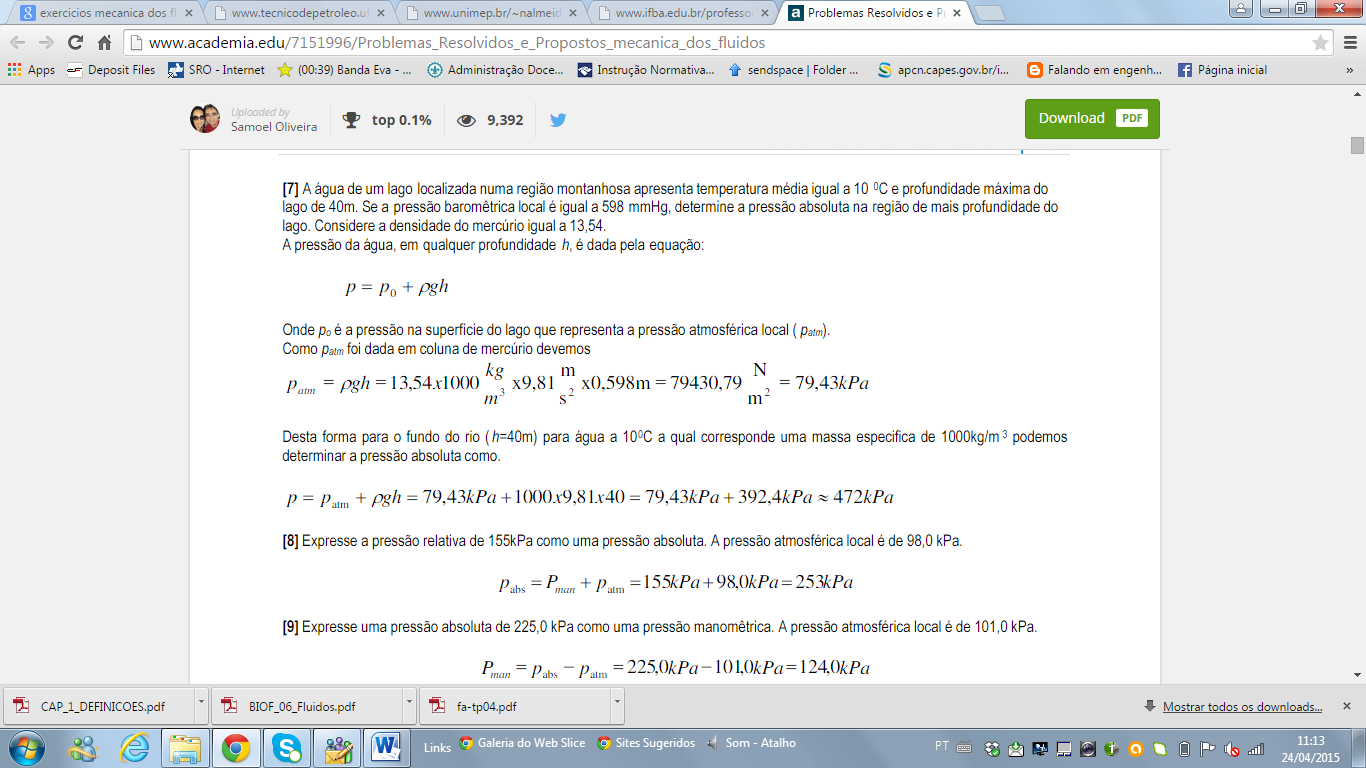 Exercício 3 – Um manômetro instalado numa tubulação de água indica uma pressão de 2,0 kgf/cm2. Determinar a pressão absoluta em kgf/cm2, Pa, mH20 e mm Hg. Considere a pressão atmosférica igual a 1,0 kgf/cm2 e a densidade do mercúrio igual a 13,6g/cm3.Solução: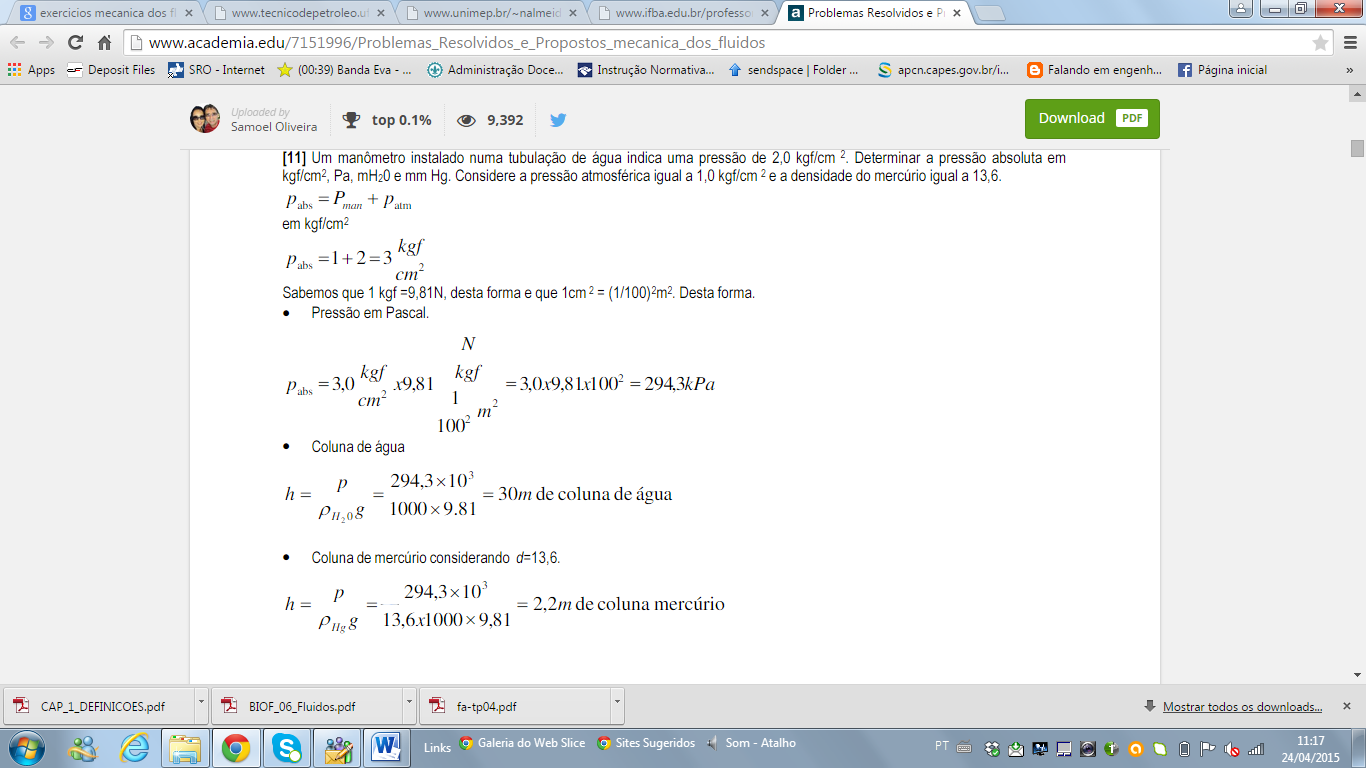 Exercício 4 – 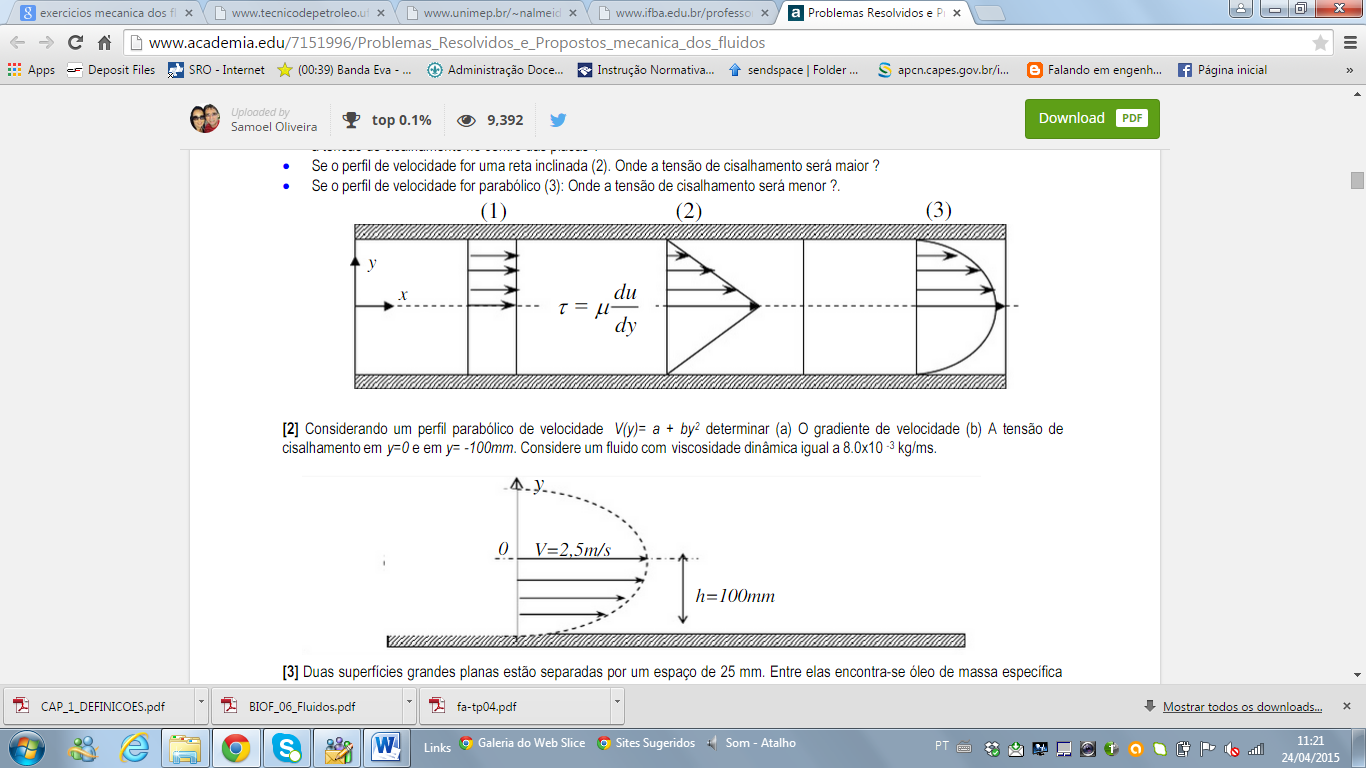 ...Solução: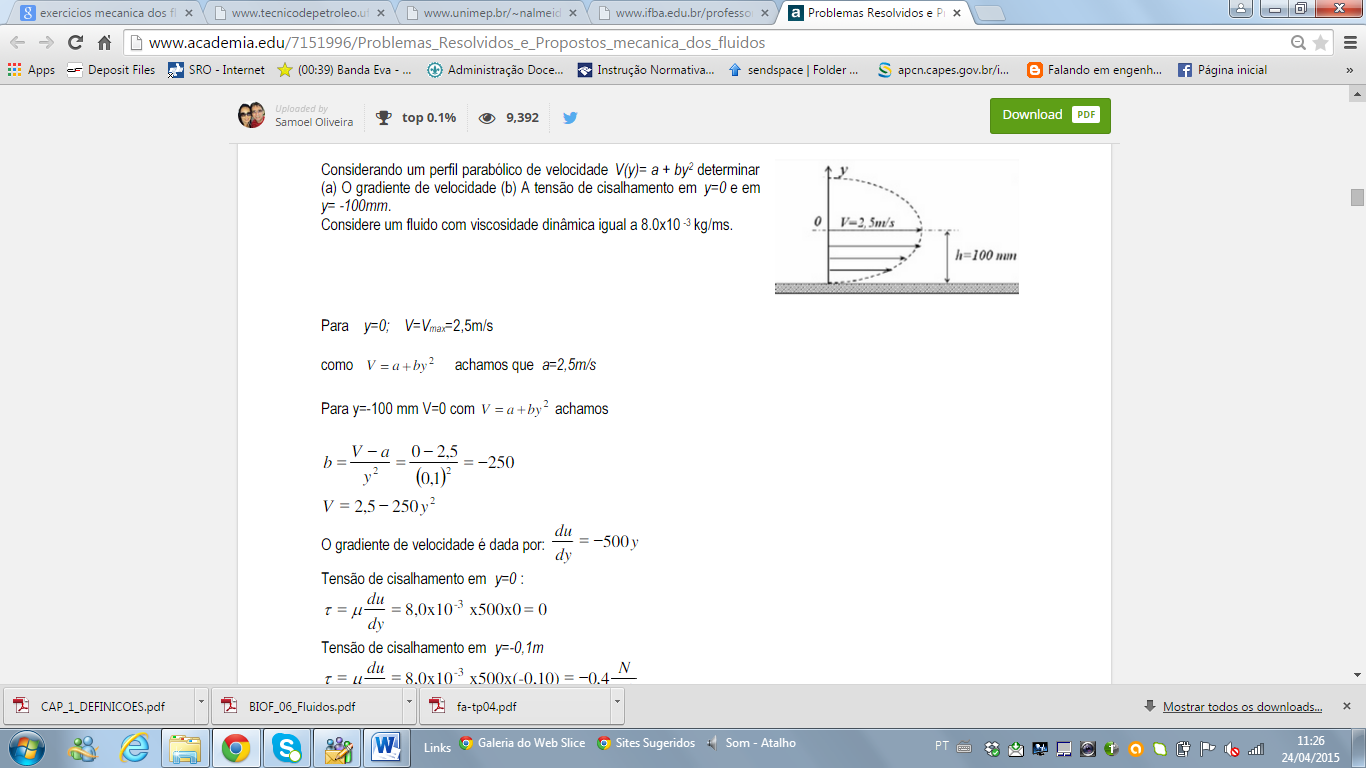 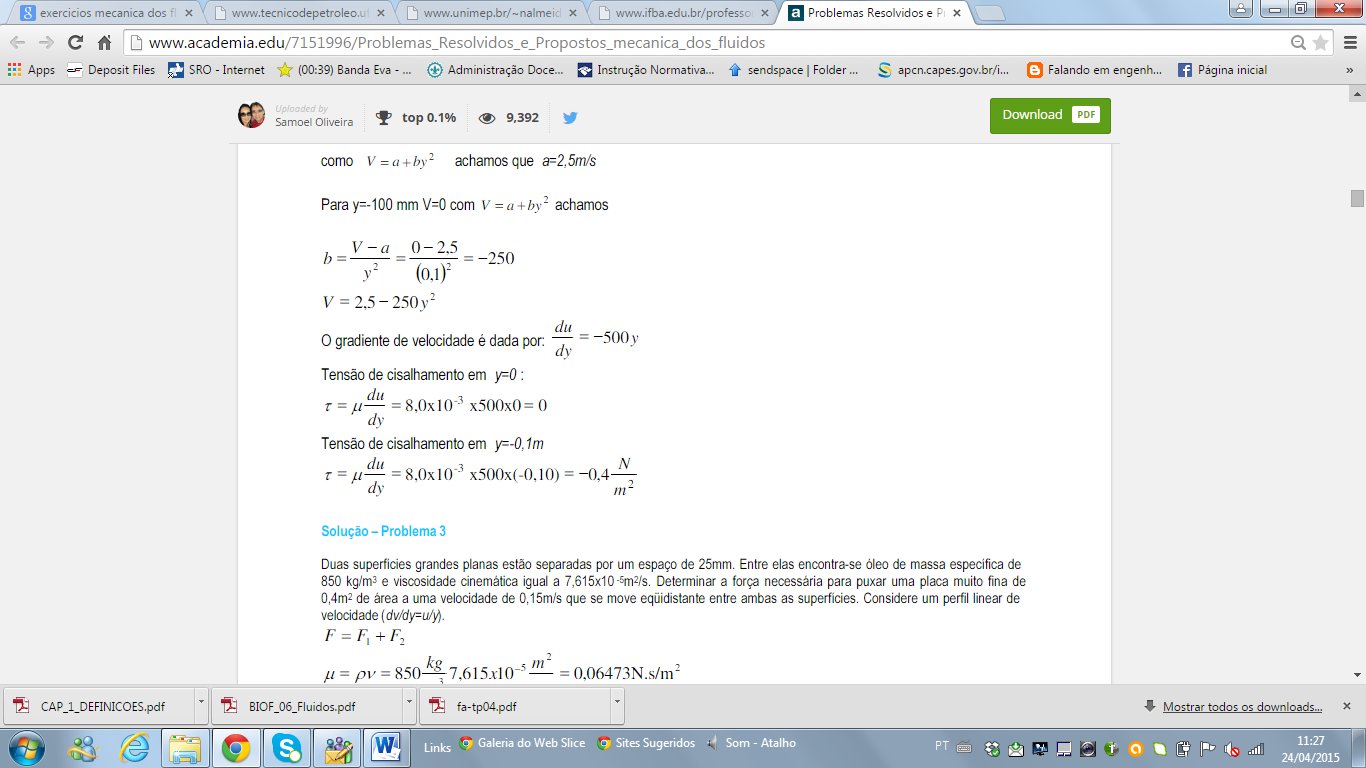 Exercício 5 –Na figura mostra-se dois tubos com fluido de massa específica igual a 990kg/m3 conectados a um manômetro tipo U. Determinar a pressão entre os tubos considerando que o fluido manométrico é mercúrio com densidade igual a 13,6 g/cm3..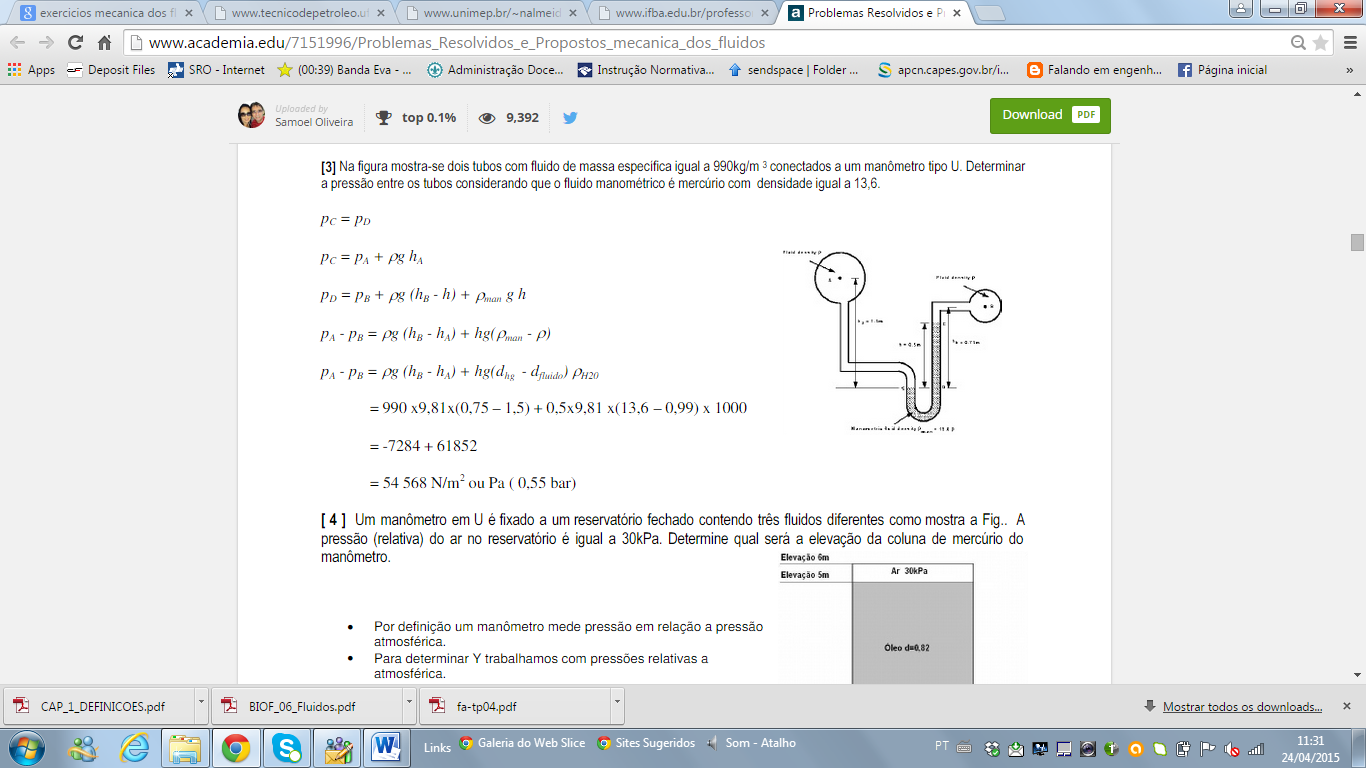 SoluçãoExercício 6 –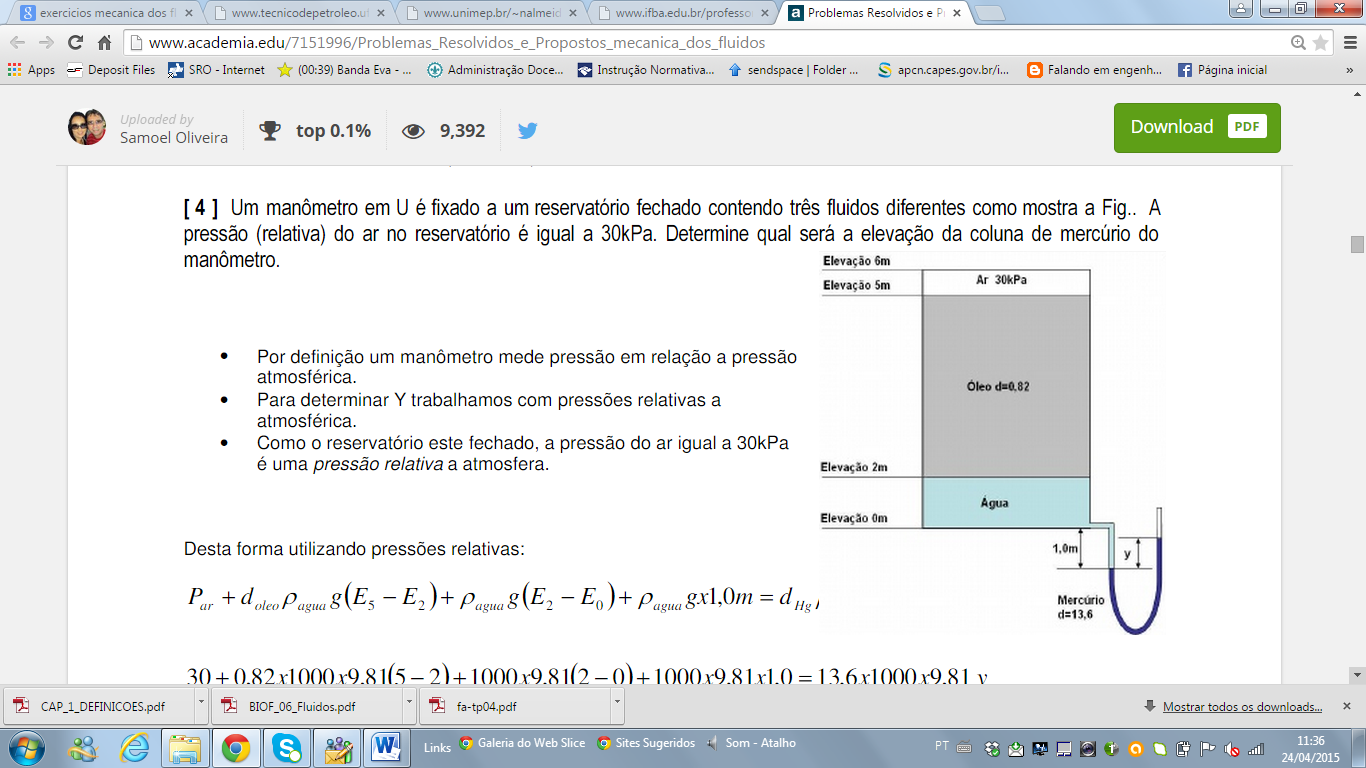 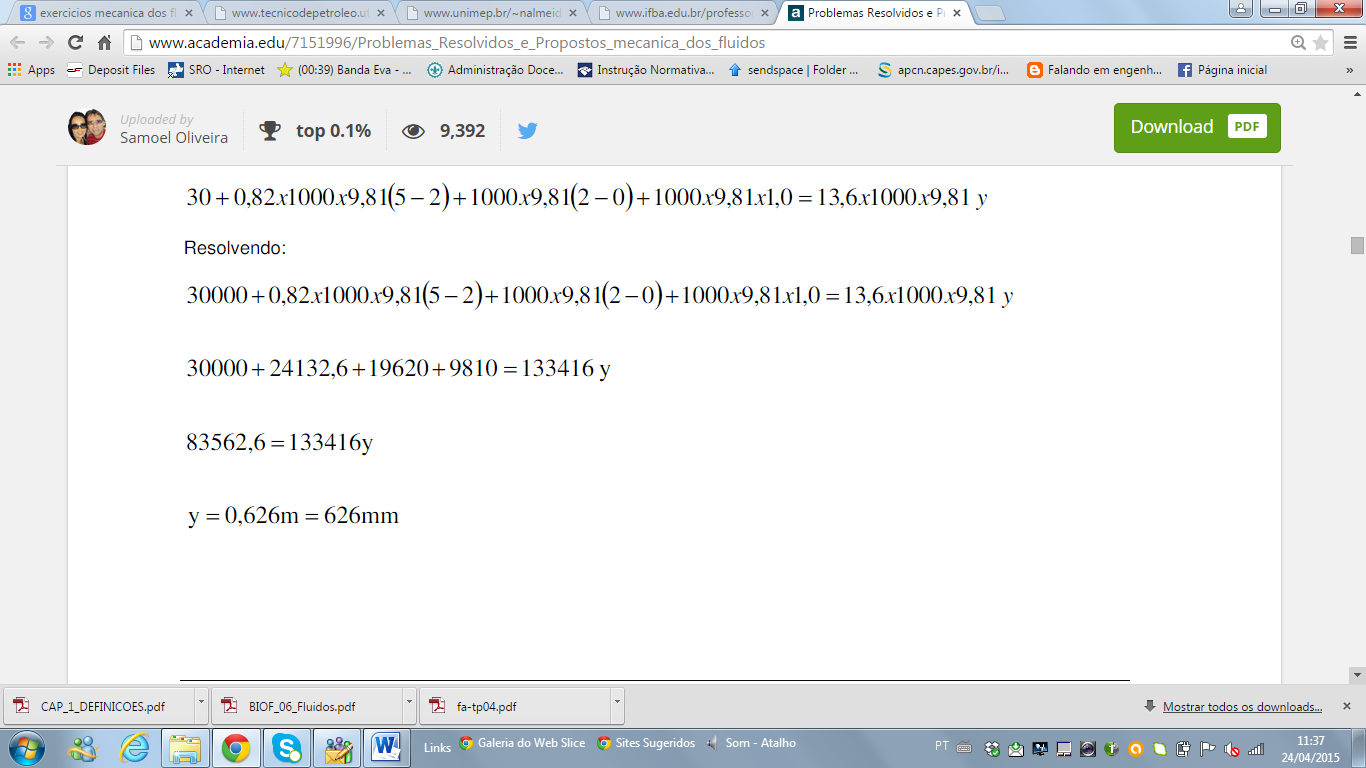 